Title: Improving Risk Communication in Osteoporosis : the RICO studyAppendicesAppendix 1. Results of the Phase I studyTable A1. Characteristics of the populationTable A2. Preference for fracture risk framing*two participants with multiple choice, so the total is on 28Analysis of preferenceMost patients (76.9%) preferred coloured graphs over other types of presentations. They also provided some advice to improve coloured graphs presentation.  “Colours and graphics are more meaningful for everybody. A lot of women do not take care about osteoporosis and consider that this is a disease for older people and do not take treatment. So visual graphics are important”. “I want to stay healthy and if there is medication for that then I want to take it. Seeing that I fall into the red area gives me more motivation to take medication”.“I think it is a good presentation but what I do if I was trying to present this more clearly, I would emphasize the black arrow pointing down more. For example, circle it or highlight it to make sure the patient know that they are close to the high risk”. Icon arrays of actual fracture risk were never selected as the preferred method of communication. “Using smileys is something actual. But the graphics are more direct, visually punchier”.“This is hard to understand. It hard to see the faces and it seems to minimize the risk since there are more faces that are smiling. It diminishes the risk in someone’s mind”.Most patients also reported that presenting both the risk of fracture with and without treatment would be more convincing to initiate a treatment. “It is a good example showing me how well the medication might work to reduce bone fracture, it is not a fix for everybody. It a good presentation is showing the difference”. Participants underlined the importance of visual aids in support to oral communication between patients and healthcare professionals and also suggested that fracture risk framing should also be supported with additional data, such as the consequences of fractures.“Knowing consequences is important because I think everyone values their independence and if someone is in that age range of 60s then seeing this information will make people think of reality. Their freedom is eliminated or minimized over a something like a hip fracture, a lot of people don’t think about that”.“The website would not be relevant, because too many people may use it but still not understand the risk of fracture and it may push people away from getting medications. You still need the doctor to explain what the results mean one on one”.Patients also discussed and shared feelings about fracture risk communication. In a general way, patients showed interest in improving the communication between doctors and patients. “Communication between doctors and patients is something very important. Being able to ask questions, discuss about some points is important. I feels that because of the covid situation, this aspect is missing. But not solely because of covid, this is a general feeling. Before, everybody could call her medical doctor, at any time, for questions, emergency. And now, it is not possible anymore. Communication is bad between doctors and patients”. Appendix 2. SurveyImproving Risk communication in OsteoporosisStep 3: Survey Discussion GuideWelcome to the presentation and introduction of the project Thank you for agreeing to take part in this interview. My name is (XXX, MODERATOR) and I will be moderating this interview. We are getting together to participate in a discussion which is part of a larger scientific project aiming to improve the communication of fracture risk. Nowadays, there are no tools to estimate - and thus to communicate - your fracture risk in the next 10 years. It is however essential that clinicians adequately and clearly explain to people what their personal risk or chance of breaking a bone is. This help people make choices about initiating medicines.With this interview, you will help us understand how you prefer to get information about your personal fracture risk. Throughout our entire discussion, we will use the terminology “fracture”. Please consider “fracture” as a synonym of “broken bone” or “bone break”. As a reminder, this discussion is being recorded to capture your input. This input will remain confidential, and your name will never be mentioned in any communication of the data. Do you agree with this procedure?  Now I will share my screen to show you the organization of today’s interview. The interview is organized into two main parts: an introduction that includes some questions for us to better understand who you are and a second part divided into three smaller sections.It is very important for you to know that there are no right or incorrect answers in this interview. IntroductionBefore we get started, I suggest we do some brief introductions. I will ask you a few questions about yourself including some questions to know how comfortable you are with using numbers. What is your gender?  Male  Female Other Do not want to answerWhat is your age?What is the highest level of education you have completed? Primary school Lower secondary education Upper secondary education Post-secondary education (non-University) Post-secondary education (University)Since the age of 50, have you broken a bone?Yes   NoIf yes, please indicate the site of fractureSpine: yes – noHip: yes – noWrist: yes – noHumerus: yes – noOther (and describe): yes – noHave you been diagnosed by a doctor as having osteoporosis?Yes   NoAre you currently taking any drugs prescribed by a doctor (other than calcium and vitamin D) to treat osteoporosis? Yes  NoNow I will ask you 4 questions to estimate how comfortable you are with graphics. Do not worry if you cannot answer these questions, you can simply tell us that you are not comfortable with the questions and that you do not want to answer. Question 1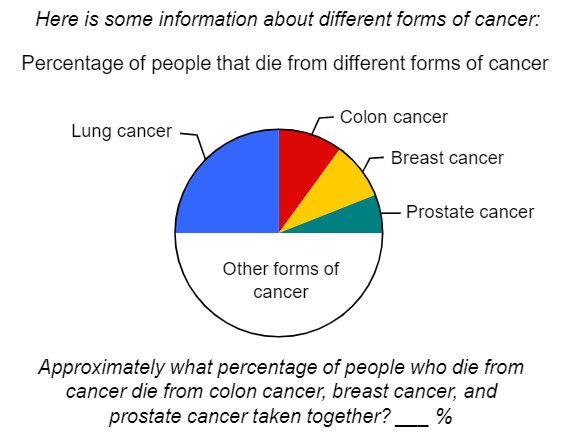 Response to question 1 (correct answer= 25% (24% and 26% accepted)…………….. %Scoring:Correct (24%, 25%, 26%)False (other responses, including can’t say)Question 2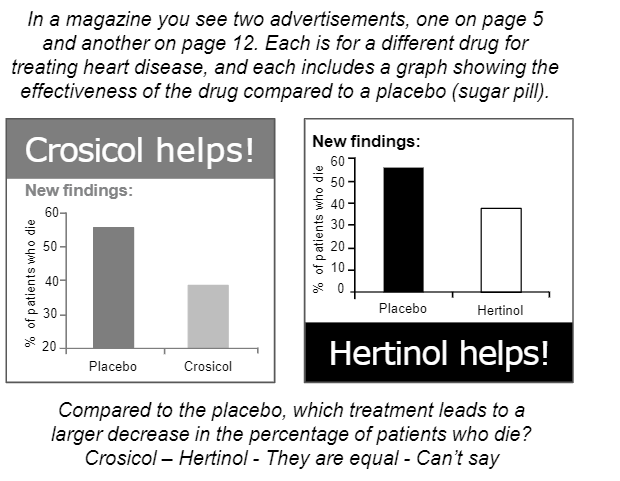 Response to question 2 (correct answer= they are equal):  Crosicol Hertinol They are equal Can’t sayScoring: Correct (They are equal)False (all other responses, including can’t say)Question 3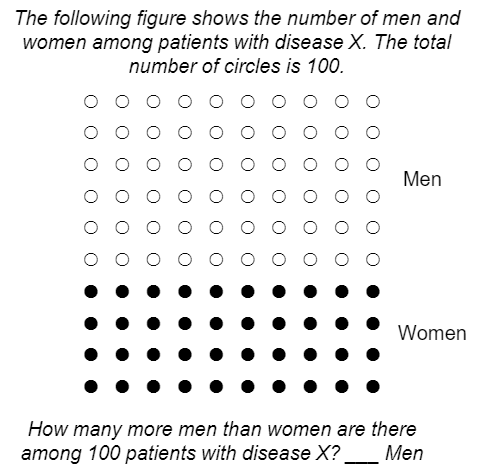 Response to question 3 (correct answer=20): ……………………Scoring:Correct (20)False (all other responses)I will now ask you 4 additional questions to estimate how comfortable you are with numbers and frequencies. How good are you at calculating a 15% tip?When people tell you the chance of something happening, do you prefer they use words (e.g., “it rarely happens”) or numbers (e.g., “there is 1% chance”)?Overview of the individual interviewI will now briefly explain what we will do during this discussion. Today’s discussion will last approximately 30 minutes. I will explain the objective of each step briefly as we go through. Please feel free to ask questions at any time. The goal of today’s discussion is to assess your view on the communication of fracture risk. There are no right or wrong answers, since we are interested in your opinion, we would like to encourage to feel completely free to express your feelings. We will discuss this in two ways. I will first ask you to share with us your initial knowledge and thoughts about your fracture risk. Second, I will present you a general fracture risk and different possibilities/options to communicate about this risk as well as several examples of how to communicate this risk. I will then ask you to indicate which examples you prefer.  Patient knowledge/consideration on fracture riskIn preparation for our discussion, we would like to first hear your initial thoughts on your own fracture risk. I will ask you some questions. Have you already been told by a doctor (or another healthcare professional) about your future risk of fracture (e.g., your 10-year fracture risk)?  Yes  No (if no, go to question 2.2??) UnsureIf yes, can you tell me what you remember about your fracture risk?  HighAverageLowI do not rememberIf yes, do you know/remember how the fracture risk was determined? The doctor used a fracture risk algorithm (such as FRAX) The doctor performed a DXA/bone density measurement Other, please describe: …………. I do not know/ do not rememberIf yes, how did you receive the results of fracture risk? Directly in doctor’s officeBy phoneBy mailBy postal letter By online medical recordOther (please explain)I do not rememberIf yes, were you satisfied about the way you were told about your risk for future fracture?  Yes Partially NoI do not rememberIf yes, did the information provided make sense to you?  Yes NoI do not remember☐e) Was a bone density test (DXA) performed prior to communicating your risk of fracture to you?  Yes NoI do not rememberHow important is it for you to know your risk of having a fracture in the future? Compared to someone of your age, do you consider yourself as having a low, moderate, high fracture risk?  Low Moderate High I do not knowPresentation of fracture riskNow I will show you three different ways to communicate your 10-year fracture risk. Some tools have been developed to calculate risk of fracture (such as the FRAX®). Taking into account some potential risk factors (age, smoking, family history of osteoporosis, etc.) and your bone mineral density measured with DXA, these tools give an estimation of your risk of a major osteoporotic fracture including a clinical spine, forearm, or humerus fracture as well as risk of hip fracture. I will start with a very simple explanation about your fracture risk. I will then show you some other ways to explain your fracture risk and I will ask your opinion about which way you find best.The initial explanation is as follows:PRESENTATION 1: verbal/written presentationThis first way to explain your fracture risk is verbal or in writing.  Your risk of osteoporosis-related fracture (e.g., spine, hip, forearm or shoulder fracture) is 21% over 10 yearsDo you consider this presentation of risk easy to understand? How would you feel if you were told you had this level of fracture risk? The fracture risk “without medical treatment” can also be presented in comparison to the fracture risk “with medical treatment”, to highlight the benefits of treatment. Example:				Do you consider the adding of fracture risk with medical treatment useful?Would you feel motivated to undertake lifestyle changes (e.g., doing more physical activity, ensure a diet rich in calcium, stop smoking, reduce alcohol consumption, follow a fall prevention programme) to lower your risk, if fracture risk is presented using the verbal/written presentation as presented above?Would you feel motivated to take a medical treatment (i.e. an osteoporotic drug) (associated with only minor transient side effects) to lower your risk, if fracture risk is presented using the verbal/written presentation as presented above?PRESENTATION 2: Visual presentation of the risk using a colored graphNow let’s add a graph that uses a three part red, yellow and green colored stoplight/traffic light system to explain your fracture risk. Low risk is associated with green, moderate is associated with yellow and high risk is associated with red. All three parts of the arrow are of equal widths.First example: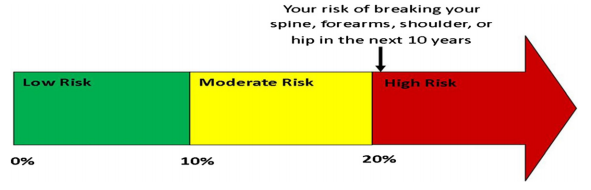 Do you consider this presentation of risk easy to understand? How would you feel if you were told you had this level of fracture risk?  As you might see on the graph, a classification of the risk level (low risk, moderate risk, high risk) is proposed. Do you consider this classification of low, moderate or high risk is important to help you decide if you will take a therapy?What do you think about using colours for fracture risk communication to indicate low, moderate, high fracture risk? How do you feel about being in the red section? It is also possible to use stoplight/traffic light for risk in different ways.  A second example would be to present the risk scaled 0-100% horizontally.Second example: 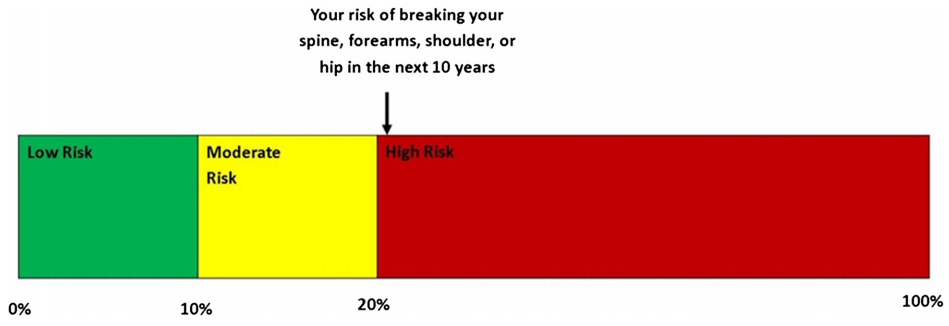 A third example would be to present the risk on the stoplight vertically.Third example: 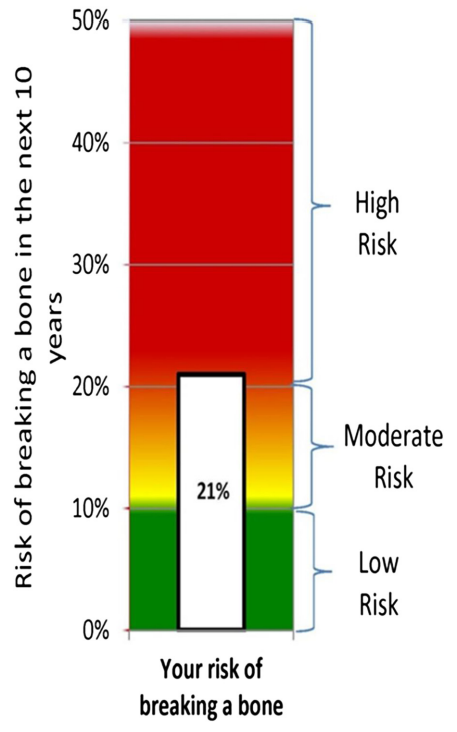 I will now question you about your preference for these different presentations. Which of these presentations do you prefer ? Please refer to the three examples below:Again, doctors will likely communicate your risk of fracture with and without an OP treatment to highlight the potential benefits of an osteoporosis treatment on the fracture risk. Example:Do you consider this comparison of fracture risk with and without medical treatment to be useful? Would you feel motivated to undertake lifestyle changes (e.g., doing more physical activity, ensure a diet rich in calcium, stop smoking, reduce alcohol consumption, follow a fall prevention programme) to lower your risk, if fracture risk is presented using coloured graphs?Would you feel motivated to take a medical treatment (i.e. an osteoporotic drug) (associated with only minor transient side effects) to lower your risk, if fracture risk is presented using coloured graphs as presented above?PRESENTATION 3: Visual presentation of the risk using icon arrayAnother way to communicate about 10-year fracture risk is using a visual presentation called “Icon array” which uses objects such as faces to communicate risk.Example: Your 10-year fracture risk is still 21%. Here we use an icon array using faces, a picture diagram with 100 faces. In our example, 79 faces were smiling indicating that 79 out of 100 persons will not break a bone in the next 10 years and 21 faces were colored red and frowning, indicating that 21 out of 100 will break a bone in the next 10 years. We do not know which one of these 100 faces will be you.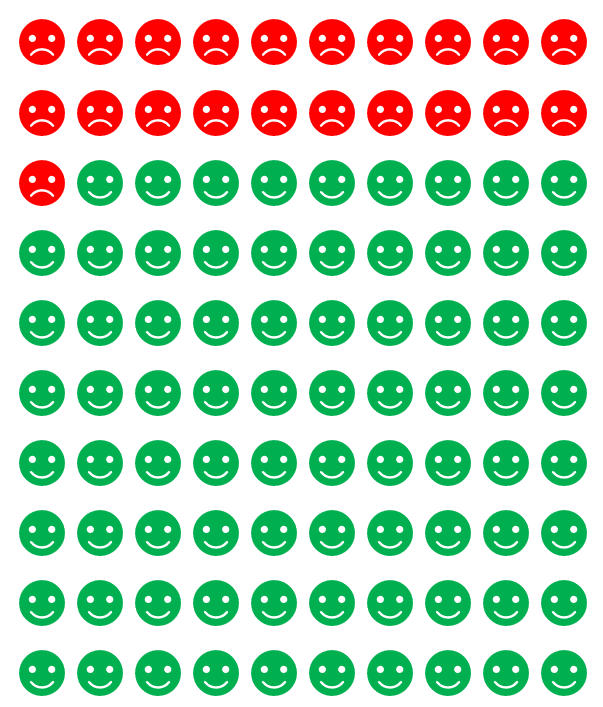 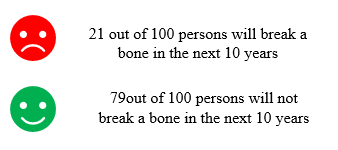 Do you consider this presentation of risk easy to understand? How would you feel if you were told you had this level of fracture risk? ? I will now show you some different examples of face arrays and ask your opinion on each:Alternatively, doctors could also compare your risk of fracture without or with an osteoporosis treatment to highlight the potential benefits of an osteoporosis treatment on the fracture risk. Example:If we look at the picture of the left, each colored spot represents a person like you. Over the next 10 years, for 100 people like you, 79 (shown in green) of these 100 people will not break a bone and 21 (shown in red) will. Now if we take a look at the picture on the right, this is the difference that medicine could make. If these same 100 people were to take osteoporosis medication, 87 would not break a bone over the next 10 years (indicated by both the green and yellow icons). The 8 icons in yellow represent the people who have avoided breaking a bone by engaging in treatment. However, the remaining 13 (shown in red) of 100 people would still break a bone over the next 10 years. We do not know which one of these 100 colored spots will be youDo you consider the adding of effects of medical treatment on fracture risk useful? Would you feel motivated to undertake lifestyle changes (e.g., doing more physical activity, ensure a diet rich in calcium, stop smoking, reduce alcohol consumption, follow a fall prevention programme) to lower your risk, if fracture risk is presented using icon arrays?Would you feel motivated to take a medical treatment (i.e. an osteoporotic drug) (associated with only minor transient side effects) to lower your risk, if fracture risk is presented using icon arrays as presented above?Preferences between presentationsWe would like to know your preference among the three different ways of communicating fracture risk. Could you please rank the 3 presentations, from the easiest to understand (1) to the most difficult to understand (3): Additional questions regarding the way to communicate fracture riskI will now ask you about other factors that may influence your understanding of your fracture risk.  You probably know that osteoporotic fractures may have important consequences on your health. To effectively communicate one’s fracture risk, doctors may discuss the consequences of a fracture on your individual health. In the following table, we will ask you to perform two different tasks. First, could you please indicate whether you would like to receive the information on the 5 following potential consequences of an osteoporotic fracture? Chose as many consequences as you want by ticking the corresponding case in first column. Then, could you please rate these five consequences from 1 (most important consequence to communicate to patients) to 5 (least important consequence to communicate to patients)?Do you consider the use of pictures helpful for this communication?   Yes No I do not have a preference/opinion In addition to a visual presentation of your fracture risk, how important do you consider further explanation provided by a health professional (such as a doctor or nurse)? …………………………………………………………………………………………………..…………………………………………………………………………………………………..To what extent do you consider it important for a patient to receive the information about their fracture risk in a printed form to take home? …………………………………………………………………………………………………..………………………………………………………………………………………………….What do you think about the development of an online tool that would allow you to access a visual representation of your fracture risk both at home and/or with your doctor? …………………………………………………………………………………………………..………………………………………………………………………………………………….Appendix 3. Results of Phase II Table A3. Preferences for fracture risk communication according to the presence of history of fracturesNb. Quantitative variables are expressed in mean±SD; binary and categorial variables are expressed in absolute and relative frequencies , n(%). a p-value assessing statistical differences between groups were obtained using a Chi² test (or exact Fisher test) for categorial/binary variables and using a student T-test for quantitative variableTable A4. Preferences for fracture risk communication according to educational levelNb. Quantitative variables are expressed in mean±SD; binary and categorial variables are expressed in absolute and relative frequencies , n(%). a p-value assessing statistical differences between groups were obtained using a Chi² test (or exact Fisher test) for categorial/binary variables and using a student T-test for quantitative variableTable A5. Preferences for fracture risk communication according to OP treatmentNb. Quantitative variables are expressed in mean±SD; binary and categorial variables are expressed in absolute and relative frequencies , n(%). a p-value assessing statistical differences between groups were obtained using a Chi² test (or exact Fisher test) for categorial/binary variables and using a student T-test for quantitative variableTable A6. Preferences for fracture risk communication according to osteoporosis statusNb. Quantitative variables are expressed in mean±SD; binary and categorial variables are expressed in absolute and relative frequencies , n(%). a p-value assessing statistical differences between groups were obtained using a Chi² test (or exact Fisher test) for categorial/binary variables and using a student T-test for quantitative variableTable A7. Preferences for fracture risk communication according to literacy levelNb. Quantitative variables are expressed in mean±SD; binary and categorial variables are expressed in absolute and relative frequencies , n(%). a p-value assessing statistical differences between groups were obtained using a Chi² test (or exact Fisher test) for categorial/binary variables and using ANOVA test for quantitative variableAll (n=26)Belgium (=5)Japan (n=5)USA (n=10)The Netherlands (n=6)Age70.5 ± 6.6371.6 ± 3.0569.2 ± 11.072.0 ± 5.3968.3 ± 7.06Level of education   Less than highschool   High school diploma   College (2-year)   College (4-year)   Graduate/professional   Trade school 2 (7.7)1 (3.8)5 (19.2)7 (26.9)7 (26.9)0 (0.00)0 (0.00)0 (0.00)1 (20.0)3 (60.0)1 (20.0)0 (0.00)2 (40.0)0 (0.00)3 (60.0)0 (0.00)0 (0.00)0 (0.00)0 (0.00)1 (10.0)1 (10.0)3 (30.0)5 (50.0)0 (0.00)0 (0.00)0 (0.00)0 (0.00)1 (16.7)1 (16.7)0 (0.00)History of fracture13 (50.0)1 (20.0)1 (20.0)6 (60.0)5 (83.3)Currently on OP treatment18 (69.2)1 (20.0)4 (80.0)8 (80.0)5 (83.3)Good at calculating 15% (1-7)5 ± 1.774.2 ± 0.843.8 ± 2.26.2 ± 1.624.7 ± 1.21Good for 25% reduction (1-7)5.7 ± 1.555.0 ± 1.414.2 ± 2.066.4 ± 0.976.0 ± 1.55Preference of words (1) or number (7)4.88 ± 2.253.2 ± 3.034.4 ± 2.305.7 ± 2.065.33 ± 1.21Forecast preference of words (0) or numbers (7)4.88 ± 2.373.2 ± 3.035.75 ± 1.56.1 ± 1.913.67 ± 1.86Already had a DXA25 (96.2)5 (100.0)5 (100.0)10 (100.0)5 (83.3)Results of bone density20 (76.9)3 (60.0)5 (100.0)9 (90.0)3 (50.0)Results of FRAX2 (7.7)0 (0.00)0 (0.00)2 (20.0)0 (0.00)Importance to know the risk of fracture (1-7)5.88 ± 1.427.0 ± 0.005.8 ± 1.36.1 ± 1.294.67 ± 1.63% of risk to start a treatment  <20%  ≥20%21 (80.8)5  (19.2)4 (80.0)1 (20.0)4 (80.0)1 (20.0)8 (80.0)2 (20.0)5 (83.3)1 (16.7)Self-consideration of risk of fracture   Low   Medium   High  NR4 (15.4)11 (42.3)5 (19.2)6 (23.1)1 (20.0)2 (40.0)1 (20.0)1 (20.0)0 (0.00)4 (80.0)1 (20.0)0 (0.00)3 (30.0)4 (40.0)1 (10.0)2 (20.0)0 (0.00)1 (16.7)2 (33.3)3 (50.0)All (n=26)Belgium (=5)Japan (n=5)USA (n=10)The Netherlands (n=6)Presentation 1   Easy to understand (1-7)   Feel worried (1-7)   Motivation for treatment initiation (1-7)5.52 ± 1.444.88 ± 1.615.8 ± 1.325.4 ± 1.825.6 ± 0.896.2 ± 1.304.8 ± 1.304.0 ± 1.225.4 ± 1.145.95 ± 1.425.3 ± 1.705.89 ± 1.695.5 ± 1.384.33 ± 1.975.67 ± 1.03Presentation 2   Easy to understand (1-7)   Feel worried (1-7)   Motivation for treatment initiation (1-7)6.12 ± 1.635.84 ± 1.076.04 ± 1.226.4 ± 1.345.6 ± 0.896.0 ± 1.05.4 ± 2.516.0 ± 0.825.2 ± 1.646.2 ± 1.626.2 ± 1.236.5 ± 0.976.33 ± 1.215.33 ± 1.036.0 ± 1.26   Usefulness of colours (1-7)   Being in the red section (1-7)6.58 ± 0.866.19 ± 0.947.0 ± 1.05.8 ± 1.096.4 ± 0.556.6 ± 0.556.7 ± 0.956.6 ± 0.76.17 ± 1.175.5 ± 1.05   Preference for three graphs     Horizontal with arrow     Horizontal scaled on 100 without arrow     Vertical6 (23.1)11 (42.3)9 (34.6)0 (0.0)4 (80.0)1 (20.0)3 (60.0)1 (20.0)1 (20.0)2 (20.0)3 (30.0)5 (50.0)1 (16.7)3 (50.0)2 (33.3)Presentation 3   Easy to understand (1-7)   Feel worried (1-7)   Motivation for treatment initiation (1-7)4.46 ±1.984.42 ± 1.864.72 ± 1.793.8 ± 2.285.4 ± 1.675.2 ± 2.173.6 ± 1.144.6 ± 1.524.6 ± 1.524.9 ± 1.913.9 ± 2.024.44 ± 7.745.0 ± 2.454.33 ± 2.074.83 ± 2.14   Preference for arrays      Add a scale      Inverse the scale (sad face bottom)       Use a lower scale      Use colours      Use other icon arrays          Preference for faces          Preference for bones          Preference for persons14 (53.8)6 (23.1)13 (50.0)6 (23.1)11 (42.3)8 (30.8)4 (15.4)2 (40.0)2 (40.0)3 (60.0)3 (60.0)2 (40.0)3 (60.0)0 (0.00)4 (80.0)2 (40.0)4 (80.0)1 (20.0)1 (20.0)2 (40.0)2 (40.0)7 (70.0)2 (20.0)5 (50.0)2 (20.0)6 (60.0)2 (20.0)2 (20.0)1 (16.7)0 (0.00)1 (16.7)0 (0.00)2 (33.3)1 (16.7)0 (0.00)Presentation 4   Easy to understand (1-7)   Feel worried (1-7)   Motivation for treatment initiation (1-7)5.69 ± 1.645.8 ± 1.196.04 ± 1.146.4 ± 1.346.2 ± 0.846.4 ± 0.893.6 ± 1.525.0 ± 0.825.25 ± 0.966.5 ± 1.086.4 ± 1.076.8 ± 0.425.5 ± 1.385.0 ± 1.265.0 ± 1.26General preference (easier to understand)Simple oral/written presentation of %Coloured graphsIcon arraysRisk with/without treatment2 (7.7)20 (76.9)0 (0.0)4 (15.4)0 (0.00)4 (80.0)0 (0.00)2 (20.0)0 (0.00)5 (100.0)0 (0.00)0 (0.00)1 (10.0)7 (70.0)0 (0.00)2 (20.0)1 (16.7)4 (66.7)0 (0.00)1 (16.7)General preference (for treatment initiation)*   Simple oral/written presentation of %Coloured graphsIcon arraysRisk with/without treatment2 (7.7)16 (61.5)0 (0.0)10 (38.5)0 (0.00)2 (40.0)0 (0.00)3 (60.0)0 (0.00)5 (100.0)0 (0.00)0 (0.00)1 (10.0)5 (50.0)0 (0.00)6 (60.0)1 (16.7)4 (66.7)0 (0.00)1 (16.7)Not at all good Neutral Extremely good1234567Always prefer words Neutral Always prefer numbers1234567Not importantNeutral Very important1234567Very difficult to understandNeutral Very easy to understand1234567Very worried about riskNeutral Not worried about risk1234567Your risk of fracture without medical treatmentYour risk of fracture with medical treatmentWithout any osteoporosis medical treatment, your risk of osteoporosis-related fracture (e.g. spine, hip, forearm or shoulder) is 21% over 10 yearsWith osteoporosis medical treatment, your risk of osteoporosis-related fracture (e.g. spine, hip, forearm or shoulder) is 14% over 10 years. Not useful at allNeutral Very useful 1234567Not at allNeutral Yes very much1234567Not at allNeutral Yes very much1234567Very difficult to understandNeutral Very easy to understand1234567Very worried about riskNeutral Not worried about risk1234567Not useful at all Neutral Very useful1234567Not useful at all Neutral Very useful1234567Not worriedNeutral Very worried 1234567ProposalsProposalsYour preferenceProposal 1Proposal 2Proposal 3Your risk of fracture without medical treatmentYour risk of fracture with medical treatment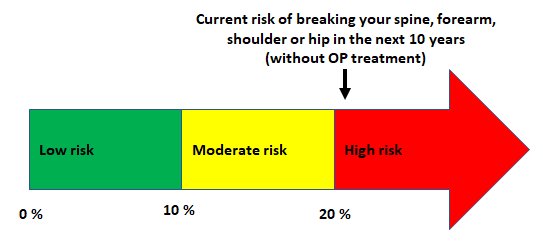 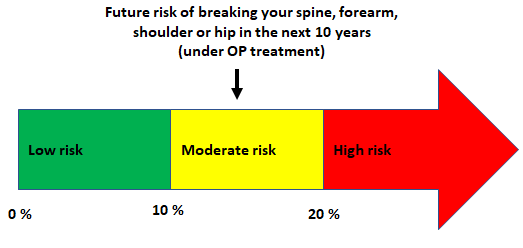  Not usefulNeutral Very useful 1234567Not at allNeutral Yes very much1234567Not at allNeutral Yes very much1234567Very difficult to understandNeutral Very easy to understand1234567Verry worried about riskNeutral Not worried about risk1234567Proposal 1.  Add a scale.The face arrays on the left shows 21 unhappy faces and the one on the right presents the same information with a reference scale. Which one is better?Proposal 1.  Add a scale.The face arrays on the left shows 21 unhappy faces and the one on the right presents the same information with a reference scale. Which one is better?Proposal 1.  Add a scale.The face arrays on the left shows 21 unhappy faces and the one on the right presents the same information with a reference scale. Which one is better?Proposal 1.  Add a scale.The face arrays on the left shows 21 unhappy faces and the one on the right presents the same information with a reference scale. Which one is better?Your preference: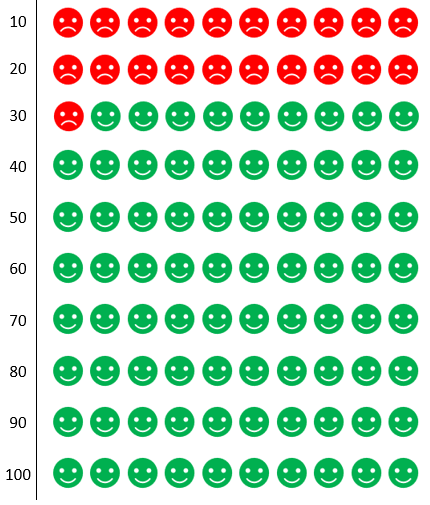 No preferenceProposal 2. Inverse the scaleIs it better to have the unhappy faces at the top or at the bottom?Proposal 2. Inverse the scaleIs it better to have the unhappy faces at the top or at the bottom?Proposal 2. Inverse the scaleIs it better to have the unhappy faces at the top or at the bottom?Proposal 2. Inverse the scaleIs it better to have the unhappy faces at the top or at the bottom?Your preference: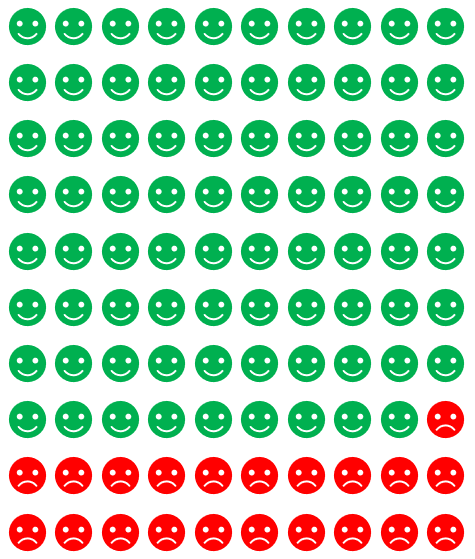 No preferenceProposal 3. Using less facesAre many smiling faces confusing? Proposal 3. Using less facesAre many smiling faces confusing? Proposal 3. Using less facesAre many smiling faces confusing? Proposal 3. Using less facesAre many smiling faces confusing? Your preference: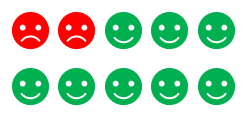 No preferenceProposal 4. Use colourDoes colour help you understand your risk compared to black and white?Proposal 4. Use colourDoes colour help you understand your risk compared to black and white?Proposal 4. Use colourDoes colour help you understand your risk compared to black and white?Proposal 4. Use colourDoes colour help you understand your risk compared to black and white?Your preference: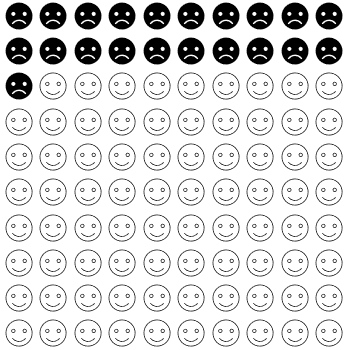 No preferenceProposal 5. Use icon arrays with different objectsWhich one do you prefer? Unhappy faces, broken bones or persons?Proposal 5. Use icon arrays with different objectsWhich one do you prefer? Unhappy faces, broken bones or persons?Proposal 5. Use icon arrays with different objectsWhich one do you prefer? Unhappy faces, broken bones or persons?Proposal 5. Use icon arrays with different objectsWhich one do you prefer? Unhappy faces, broken bones or persons?Your preference: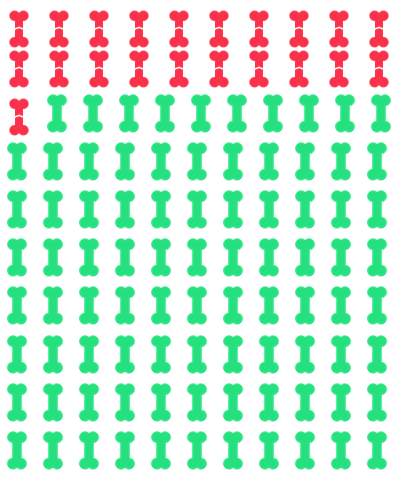 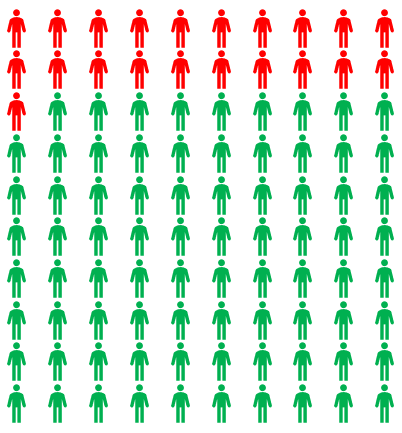 No preferenceYour risk of fracture without medical treatmentYour risk of fracture with medical treatment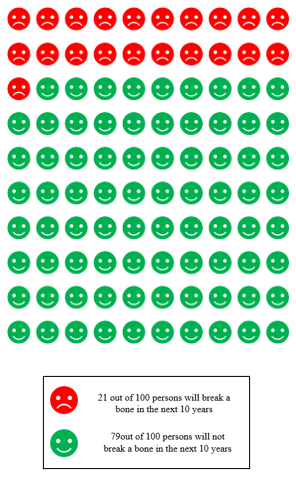 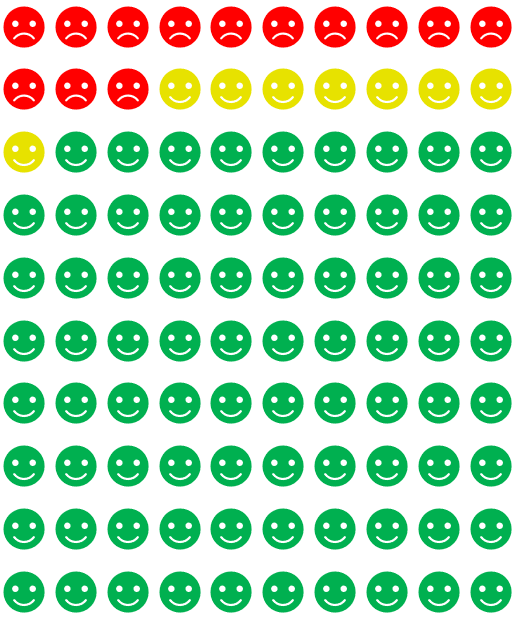 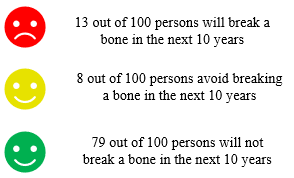  Not useful at allNeutral Very useful 1234567Not at allNeutral Yes very much1234567Not at allNeutral Yes very much1234567Ranking1= easiest to understand3= most difficult to understandCircle your choiceRanking1= most convincing to start an osteoporosis treatment3= less convincing to start an osteoporosis treatmentCircle your choicePRESENTATION 1: verbal/written presentation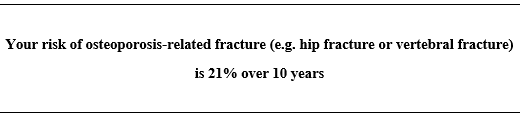 1 - 2 - 3 1 - 2 - 3PRESENTATION 2: Visual presentation of the risk using a colored graph1 - 2 - 3 1 - 2 - 3PRESENTATION 3: Visual presentation of the risk using icon arrays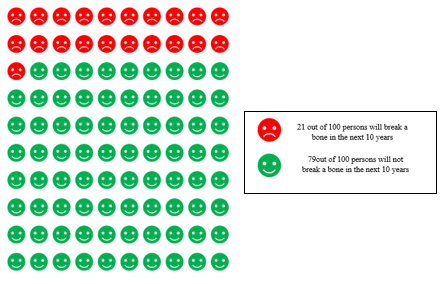 1 - 2 - 31 - 2 - 3 Please tick the case if you would like to know each of the following risk for youPlease rank the consequences from the most important (1) to the least important (5) to youIncreased risk of dying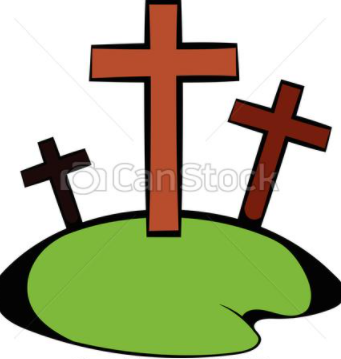 Increased risk of being unable to walk on your own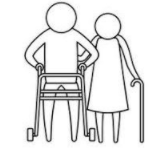 Increased risk of losing your independence (requiring the need of a caregiver or entering in nursing home)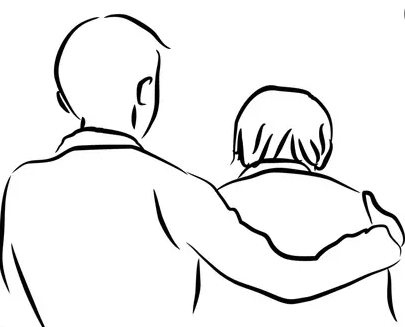 Increased risk of losing your quality of life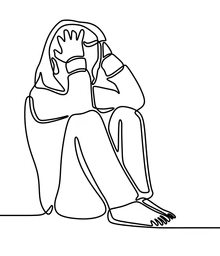 Increased your risk of being stooped over (being kyphotic, bent over looking at the ground)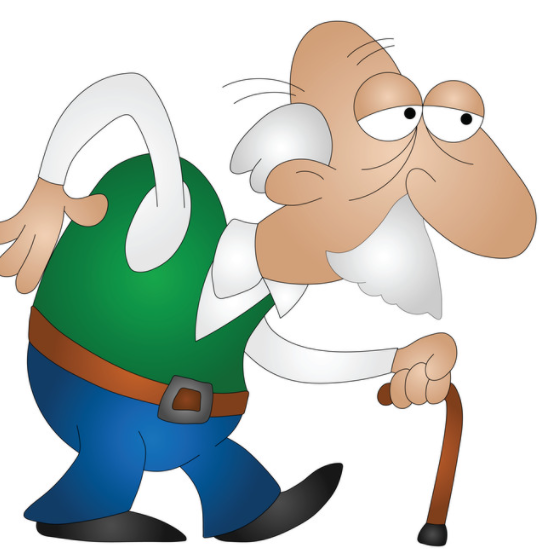 Not necessary at allNeutral Absolutely necessary1234567Not necessary at allNeutral Absolutely necessary1234567Not relevantNeutral Very relevant1234567History of fracture (n=160)No history of fracture (n=172)p-value aOral/written communication   Easy to understand (1-7)   Feel worried (1-7)   Add FR with treatment (1-7)   Lifestyle change (1-7)   Medical treatment (1-7)5.20±1.923.27±1.746.19±1.406.18±1.286.10±1.385.08±1.933.45±1.796.01±1.425.94±1.595.52±1.740.560.360.260.130.001Coloured graph   Easy to understand (1-7)   Feel worried (1-7)   Add FR with treatment (1-7)   Lifestyle change (1-7)   Medical treatment (1-7)6.40±1.242.70±1.956.18±1.556.07±1.436.09±1.356.35±1.212.78±1.816.06±1.516.13±1.415.78±1.680.740.700.510.710.07   Preference for three graphs     Horizontal with arrow     Horizontal scaled on 100      Vertical64 (40.0)52 (32.5)44 (27.5)78 (45.3)54 (31.4)40 (23.3)0.55Icon array   Easy to understand (1-7)   Feel worried (1-7)   Add FR with treatment (1-7)   Lifestyle change (1-7)   Medical treatment (1-7)5.44±2.033.80±1.965.63±1.885.71±1.675.57±1.804.96±2.133.63±1.865.63±1.805.49±1.805.23±1.870.040.410.990.270.09General preference (easier to understand)Simple oral/written presentation of %Coloured graphsIcon arrays25 (15.6)103 (64.4)34 (21.3)34 (19.8)100 (58.1)37 (21.5)0.390.261.00General preference (for treatment initiation)Simple oral/written presentation of %Coloured graphsIcon arrays27 (16.9)100 (62.5)35 (21.9)35 (20.3)103 (59.9)34 (19.8)0.480.650.69Additional considerationsOral explanation from caregivers (1-7)6.53±1.246.57±1.020.76Information printed (1-7)6.27±1.446.26±1.390.96Development of an online website (1-7)5.54±1.825.56±1.820.89With college degree (n=214)Without college degree (n=118)p-value aOral/written communication   Easy to understand (1-7)   Feel worried (1-7)   Add FR with treatment (1-7)   Lifestyle change (1-7)   Medical treatment (1-7)5.16±1.903.40±1.686.06±1.426.20±1.395.81±1.585.09±1.963.29±1.916.17±1.395.78±1.515.78±1.650.770.570.480.010.88Coloured graph   Easy to understand (1-7)   Feel worried (1-7)   Add FR with treatment (1-7)   Lifestyle change (1-7)   Medical treatment (1-7)6.48±1.062.66±1.846.15±1.566.21±1.386.00±1.526.19±1.472.88±1.946.05±1.475.92±1.475.81±1.560.040.310.550.070.28   Preference for three graphs     Horizontal with arrow     Horizontal scaled on 100      Vertical95 (44.4)69 (32.2)50 (23.4)47 (39.8)37 (31.4)34 (28.8)0.16Icon array   Easy to understand (1-7)   Feel worried (1-7)   Add FR with treatment (1-7)   Lifestyle change (1-7)   Medical treatment (1-7)5.08±2.143.85±1.885.50±1.945.54±1.785.25±1.865.39±2.003.46±1.945.86±1.615.70±1.675.64±1.790.200.070.090.410.06General preference (easier to understand)Simple oral/written presentation of %Coloured graphsIcon arrays35 (16.4)133 (62.1)47 (22.0)24 (20.3)70 (59.3)24 (20.3)0.370.640.78General preference (for treatment initiation)Simple oral/written presentation of %Coloured graphsIcon arrays36 (16.8)135 (63.1)45 (21.0)26 (22.0)68 (57.6)24 (20.3)0.240.351.00Additional considerationsOral explanation from caregivers (1-7)6.61±1.016.44±1.320.19Information printed (1-7)6.26±1.436.28±1.390.89Development of an online website (1-7)5.78±1.755.14±1.870.002OP treatment (n=167)Non OP treatment (n=165)p-value aOral/written communication   Easy to understand (1-7)   Feel worried (1-7)   Add FR with treatment (1-7)   Lifestyle change (1-7)   Medical treatment (1-7)5.26±1.923.32±1.726.23±1.396.08±1.376.32±1.225.01±1.923.41±1.815.96±1.436.02±1.535.27±1.760.240.650.090.74<0.001Coloured graph   Easy to understand (1-7)   Feel worried (1-7)   Add FR with treatment (1-7)   Lifestyle change (1-7)   Medical treatment (1-7)6.41±1.172.55±1.746.23±1.556.14±1.376.31±1.266.34±1.282.93±1.986.00±1.496.07±1.465.54±1.680.580.060.160.62<0.001   Preference for three graphs     Horizontal with arrow     Horizontal scaled on 100      Vertical71 (42.5)51 (30.5)39 (23.6)71 (43.0)55 (33.3)39 (23.6)0.11Icon array   Easy to understand (1-7)   Feel worried (1-7)   Add FR with treatment (1-7)   Lifestyle change (1-7)   Medical treatment (1-7)5.39±2.083.53±1.975.93±1.655.74±1.695.92±1.614.99±2.093.89±1.845.32±1.975.45±1.794.86±1.920.080.090.0020.14<0.001General preference (easier to understand)Simple oral/written presentation of %Coloured graphsIcon arrays27 (16.2)101 (60.5)39 (23.4)32 (19.4)102 (61.8)32 (19.4)0.470.820.42General preference (for treatment initiation)Simple oral/written presentation of %Coloured graphsIcon arrays27 (16.2)102 (61.1)38 (22.8)35 (21.2)101 (61.2)31 (18.8)0.261.000.42Additional considerationsOral explanation from caregivers (1-7)6.65±0.986.45±1.260.1Information printed (1-7)6.30±1.316.23±1.520.66Development of an online website (1-7)5.62±1.805.48±1.840.51Osteoporosis (n=284)No osteoporosis (n=48)p-value aOral/written communication   Easy to understand (1-7)   Feel worried (1-7)   Add FR with treatment (1-7)   Lifestyle change (1-7)   Medical treatment (1-7)5.14±1.933.26±1.746.17±1.396.13±1.405.92±1.555.12±1.893.94±1.805.69±1.475.58±1.665.08±1.760.970.010.030.010.001Coloured graph   Easy to understand (1-7)   Feel worried (1-7)   Add FR with treatment (1-7)   Lifestyle change (1-7)   Medical treatment (1-7)6.40±1.252.56±1.816.23±1.486.21±1.336.04±1.466.23±1.063.83±1.915.46±1.665.46±1.705.29±1.810.37<0.0010.0010.0010.002   Preference for three graphs     Horizontal with arrow     Horizontal scaled on 100      Vertical113 (39.8)99 (34.9)72 (25.4)29 (60.4)7 (14.6)12 (25.0)0.009Icon array   Easy to understand (1-7)   Feel worried (1-7)   Add FR with treatment (1-7)   Lifestyle change (1-7)   Medical treatment (1-7)5.18±2.133.71±1.935.73±1.815.74±1.675.55±1.765.23±1.893.69±1.825.00±1.894.75±1.944.46±2.070.890.930.01<0.001<0.001General preference (easier to understand)Simple oral/written presentation of %Coloured graphsIcon arrays53 (18.7)175 (61.6)57 (20.1)6 (12.5)25 (58.3)14 (29.2)0.410.750.18General preference (for treatment initiation)Simple oral/written presentation of %Coloured graphsIcon arrays54 (19.0)173 (60.9)59 (20.8)8 (16.7)30 (62.5)10 (20.8)0.840.871.00Additional considerationsOral explanation from caregivers (1-7)6.58±1.105.40±1.280.30Information printed (1-7)6.30±1.396.08±1.540.34Development of an online website (1-7)5.64±1.795.02±1.910.03Low numeric literacy (n=116)Medium numeric literacy (n=132)High numeric literacy (n=83)p-value aOral/written communication   Easy to understand (1-7)   Feel worried (1-7)   Add FR with treatment (1-7)   Lifestyle change (1-7)   Medical treatment (1-7)5.10±2.053.20±1.876.19±1.546.03±1.506.05±1.445.15±1.883.41±1.636.03±1.276.00±1.445.79±1.525.17±1.843.54±1.826.11±1.416.22±1.315.48±1.890.520.410.850.730.10Coloured graph   Easy to understand (1-7)   Feel worried (1-7)   Add FR with treatment (1-7)   Lifestyle change (1-7)   Medical treatment (1-7)6.28±1.462.75±1.986.17±1.476.08±1.476.08±1.466.48±0.902.80±1.856.16±1.416.06±1.405.89±1.476.39±1.292.63±1.796.00±1.776.24±1.365.84±1.660.620.220.730.780.67   Preference for three graphs     Horizontal with arrow     Horizontal scaled on 100      Vertical54 (46.6)31 (26.7)31 (26.7)49 (37.1)50 (37.9)33 (25.0)38 (45.8)25 (30.1)20 (24.1)0.38Icon array   Easy to understand (1-7)   Feel worried (1-7)   Add FR with treatment (1-7)   Lifestyle change (1-7)   Medical treatment (1-7)5.31±2.143.36±1.955.73±1.895.96±1.555.76±1.774.98±2.073.88±1.855.55±1.725.39±1.765.17±1.835.33±2.073.93±1.915.59±1.965.45±1.915.28±1.860.570.060.610.060.07General preference (easier to understand)Simple oral/written presentation of %Coloured graphsIcon arrays21 (18.1)62 (53.4)32 (27.6)25 (18.9)84 (63.6)23 (17.4)13 (15.7)56 (67.5)16 (19.3)0.830.090.13General preference (for treatment initiation)Simple oral/written presentation of %Coloured graphsIcon arrays22 (19.0)63 (54.4)31 (26.7)24 (18.2)84 (63.6)24 (18.2)16 (19.3)55 (66.3)14 (16.9)0.980.170.15Additional considerationsOral explanation from caregivers (1-7)6.46±1.276.60±1.026.64±1.070.25Information printed (1-7)5.99±1.766.50±0.936.30±1.450.02Development of an online website (1-7)5.27±1.965.61±1.735.90±1.630.05